УТЕРЖДАЮЗаведующая филиаломМБОУ  «Печорская гимназия» «РДДТ»___________________ С.И. АртемьеваПОЛОЖЕНИЕ  о районном этапе областной выставке детского творчества, посвященной Дню матери          В целях социальной значимости материнства и во исполнении Указа Президента РФ № 120 от 30.01.98 «О Дне Матери», филиал МБОУ «Печорская гимназия» «РДДТ» проводит районный этап областной выставки детского творчества, посвященной Дню матери. Цели- повышение роли материнства и семьи в воспитании подрастающего поколения.Задачи-  привитие ребенку чувства заботы и уважения к семье; -  сохранение и развитие традиций в современной семье;-  формирование традиционных взглядов на современную семью;-  приобщение детей и молодежи к духовным ценностям.Участники -  обучающиеся  образовательных учреждений Печорского района.Возрастные категории:- дошкольная (от 4 до 7 лет); - младшая (от 7 до 10 лет);- средняя (от 10 до 14 лет);- старшая (от 14 до 20 лет);  Требования к работам      На выставку принимаются работы по темам:- моя мама;- семейные традиции и праздники;- мой дом и моя семья.      Выставка проводится в трех номинациях: - детский рисунок;- детская открытка;- декоративно-прикладное творчество.	Каждое изделие должно сопровождаться этикеткой и паспортом. Этикетка крепится на лицевой стороне работы декоративно-прикладного творчества или в правом нижнем углу рисунка. Образец этикетки: 6,0 х 4,0 см.Паспорт крепится на оборотной стороне работы или рисунка Образец паспорта работыНоминация «Детский рисунок»:Техника выполнения рисунка: акварель, гуашь, тушь, масло, пастель, карандаш и другие. Размер рисунка  -  формат А3. Каждый рисунок должен быть оформлен в жесткое паспарту белого цвета, поля 5 см (рисунки должны быть плотно прикреплены к паспарту).Коллективные работы не принимаются.Рисунки не сворачиваются Номинация «Детская открытка»На Выставку принимаются работы в форме открытки на заданную тематику, выполненные в любой технике.Открытки должны быть выполнены на ватмане или картоне размером            не более А 4: без сгиба, сгиб сбоку, сгиб сверху, книжный сгиб.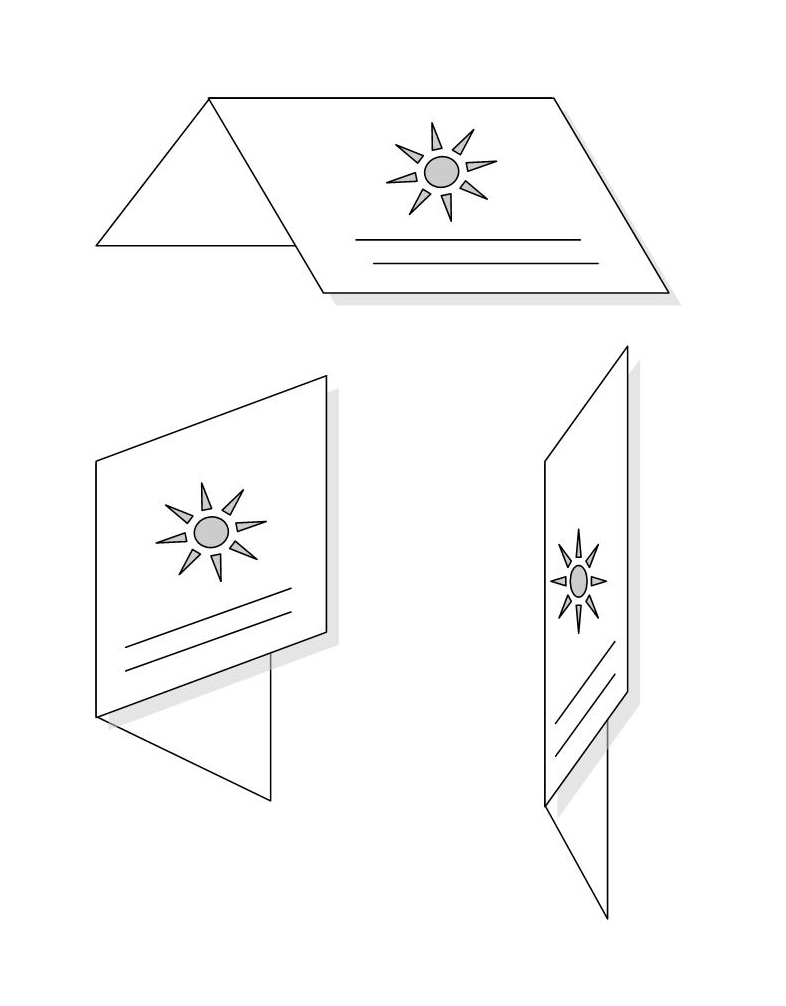 Номинация «Декоративно-прикладное творчество»На выставку принимаются декоративные панно, выполненные                      в различной технике – батик, вышивка, гобелен, коллаж и др.Работы должны быть оформлены в рамах.Внимание! Каждый автор может представить не более 2-х работ. Работы сопровождаются заверенной заявкой (Приложение 1),                         а также этикеткой и паспортом  на каждую работу согласно образцам.Подведение итогов и награждениеПобедитель определяется в каждой возрастной группе и номинации.  Жюри имеет право присуждать не все призовые места.  Критерии оценивания:-   соответствие положению о Выставке, целям и задачам;- выдержанность тем, их раскрытие: яркость образов, выразительность, оригинальность;-   нестандартное творческое решение;-   качество работы с художественной точки зрения;-   эстетичный вид и оформление работы, -   соответствие возрасту.Работы принимаются не позднее 5 ноября 2018 года по адресу: г. Печоры ул. Мира, 19 , «Районный Дом детского творчества»  Телефон для справок: 22838  Артемьева С.И., Егорова В.В.Форма заявкиЗАЯВКАна участие в районном этапе областной  выставке детского творчества,посвященной Дню материПодпись руководителя учреждения «Название работы», акварельИванова Мария, 13 летМБОУ «Средняя общеобразовательная школ», Печорский район1.Ф.И.О. участника2.Дата рождения участника3.Район /город (полностью)4.Наименование работы, техника исполнения5.Название образовательного учреждения 6.Ф.И.О. педагога (полностью), должность7.Контактный телефон педагога№ п/пФ. И. О. автораДатарожденияНаименованиеработы, техника исполненияНаименование учрежденияФ. И. О. руководителя(полностью)